โครงสร้างระบบบัญชาการเหตุการณ์ที่ใช้ในเหตุการณ์ (ICS 203)จ.ปราจีนบุรี รายละเอียดการมอบหมายงาน ช่องทางสื่อสาร และทรัพยากรที่ต้องใช้ (ICS 204)จ.ปราจีนบุรีจำนวนห้องแยกโรค จำแนกรายโรงพยาบาลจังหวัดปราจีนบุรี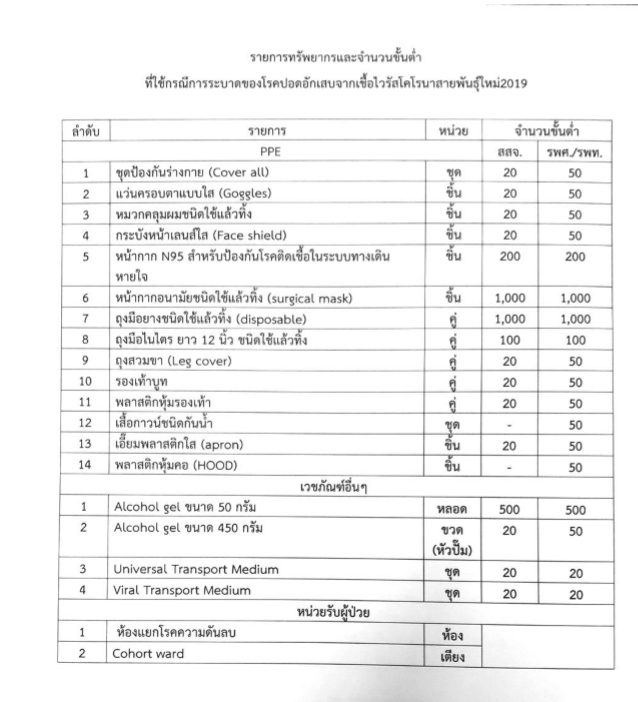 สำรวจความต้องการ จัดหาอุปกรณ์ที่จำเป็นตามจำนวนขั้นต่ำ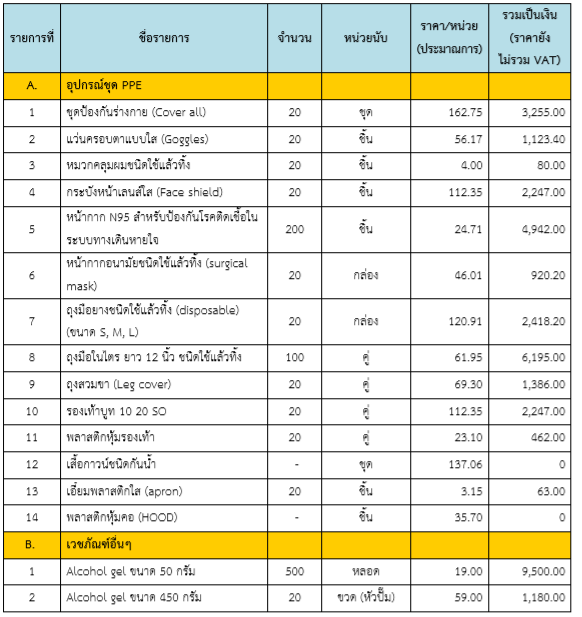 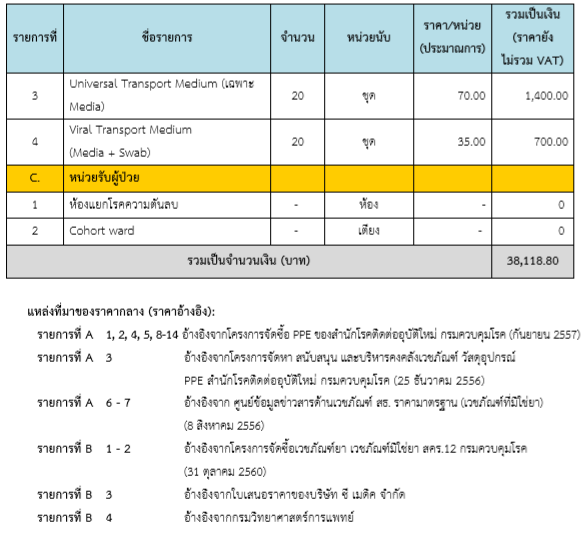 สรุปเหตุการณ์โดยย่อ (ICS 201) จ.ปราจีนบุรีสรุปเหตุการณ์โดยย่อ (ICS 201) จ.ปราจีนบุรีสรุปเหตุการณ์โดยย่อ (ICS 201) จ.ปราจีนบุรี1. ชื่อเหตุการณ์:  Active EOC กรณีพบผู้ป่วยสงสัยโรค COVID 19 2. กำหนดรหัสเหตุการณ์: 3. วัน เวลา ที่เริ่มใช้แผน IAP:วันที่: 20/02/06  เวลา: 13:00 น.4. สรุปสถานการณ์ที่เกิดขึ้น (รายละเอียด เช่น Time/Place/Person Host/Agent/Environment เป็นต้น):          จากการรายงานข่าวของสำนักข่าวหลายแห่ง พบผู้ป่วยโรคปอดอักเสบ จากเชื้อไวรัสที่อาจมีความเชื่อมโยง SARS ในเมืองอู่ฮั่น มณฑลหูเป่ย ทางตอนกลางของประเทศจีนในเดือนธันวาคมที่ผ่านมา จำนวน 27 ราย ซึ่งมีอาการรุนแรงจำนวน 7 ราย โดยมีอาการไข้ หายใจไม่สะดวก ยังไม่มีรายงานการแพร่เชื้อจากคนสู่คน ซึ่งผู้ป่วยมีความสัมพันธ์กันคือประวัติการไปตลาดอาหารทะเล ซึ่งนอกจากอาหารทะเลยังพบมีการขายทั้งแมว สุนัข งู และสัตว์ป่าอื่นๆ       ขณะเดียวกันมีรายงานข่าวผู้ป่วยโรคปอดอักเสบที่ยังไม่สามารถระบุสาเหตุได้ในฮ่องกงจำนวน 2 ราย ซึ่งเดินทางไปเมืองอู่ฮั่น รายแรกมีไข้ และอาการของทางเดินหายใจส่วนบน ตรวจไม่พบ SARS, Flu, Avian Flu ไม่มีประวัติไปตลาดสด รายที่สองไม่มีไข้ หรืออาการปอดอักเสบ          จากการตรวจสอบในห้อง Lab เบื้องต้น โดย WHO พบว่าเชื้อไม่ได้ติดต่อกันระหว่างคนสู่คน เจ้าหน้าที่บุคลากรทางการแพทย์ที่ดูแลผู้ป่วยก็ไม่ติดเชื้อเช่นกัน จึงเป็นสันนิษฐานว่าเชื้อดังกล่าวอาจจะมีสัตว์เป็นพาหะแพร่เชื้อ ด้วยเหตุนี้จึงเป็นที่กังวลว่าโรคปริศนาดังกล่าวคือการกลับมาอีกครั้งของโรคซาร์ส หรือโรคที่ใกล้เคียงกัน      ปัจจุบัน (1 มี.ค.2563) โรคดังกล่าวใช้ชื่อว่า “COVID-19” ประเทศไทย พบผู้ป่วยยืนยัน 42 ราย ผู้ป่วยเข้าเกณฑ์เฝ้าระวัง 2,953 ราย โดยเข้ารับการรักษาที่โรงพยาบาลด้วยตนเอง 2,861 ราย คัดกรองจากสนามบิน 92  ราย ดูและรักษาตัวที่รพ. 1,205 ราย กลับบ้านแล้ว 1,748 ราย5. รูปภาพ/กราฟ/แผนที่ประกอบ (ถ้ามี, โดยแสดงเฉพาะที่สำคัญหรือจำเป็น): 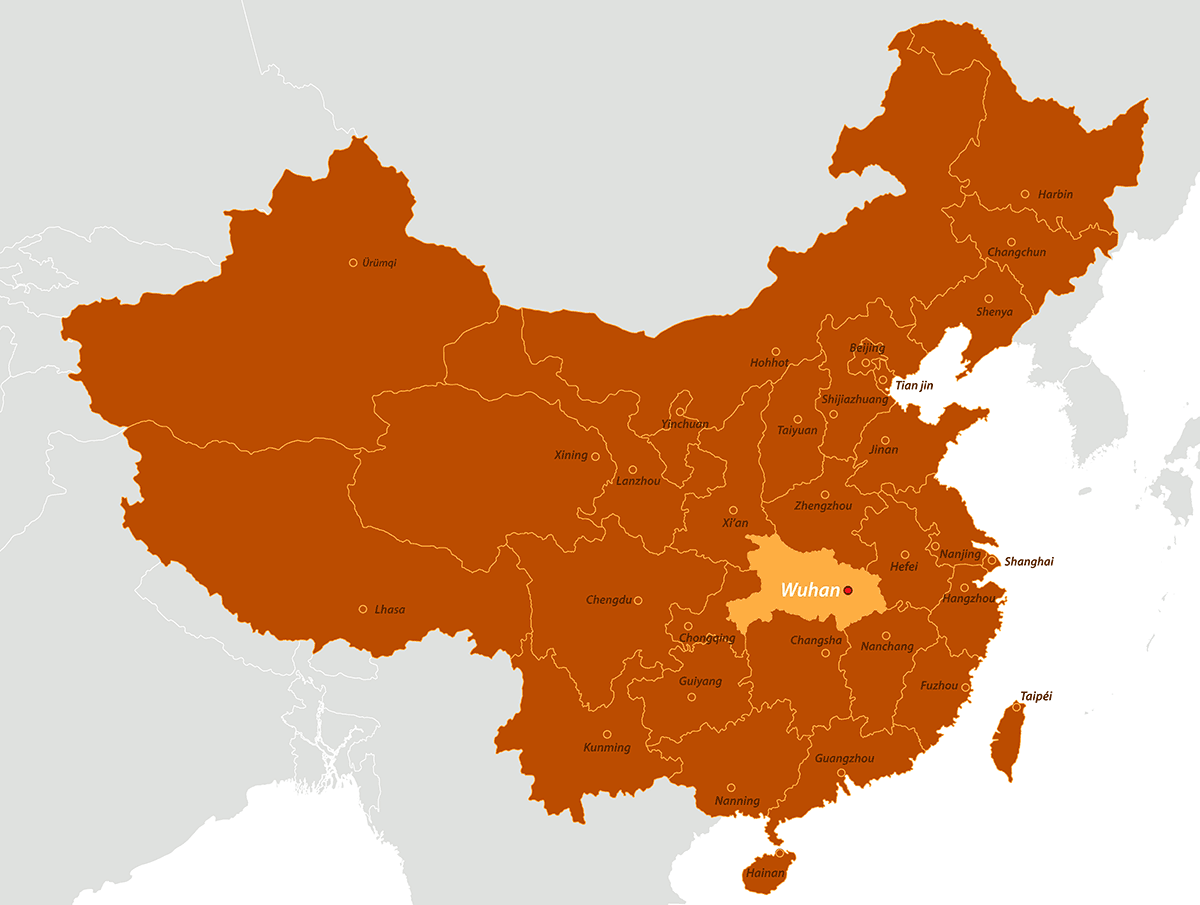 6. ผลการประเมินสถานการณ์/แนวโน้มสถานการณ์ (อาจได้จากการทำ Rapid Risk Assessment หรือ Survey หรือวิธีอื่นๆ)        เนื่องจากโรค COVID-19 เป็นโรคติดต่อที่ยังไม่สามารถระบุสาเหตุของการติดเชื้อได้แน่ชัด ที่คาดว่ามีการติดต่อทางการไอ/จาม/สัมผัสน้ำมูก น้ำลายเสมหะ และทางการหายใจ ทั้งนี้ WHO พบการระบาดมีการคล้ายคลึงกันกับ SARS และ MERS ซึ่งเป็นโรคที่สามารถแพร่กระจายได้ทางเสมหะของผู้ป่วยจากการไอ และจากการสัมผัสคลุกคลีกับผู้ป่วยใกล้ชิด รวมทั้งยังสามารถแพร่กระจายเชื้อได้ง่าย ทั้งนี้ ช่องทางด่านเข้า-ออก ระหว่างประเทศ ได้แก่ สนามบินนานาชาติ เป็นช่องทางเข้าออกระหว่างประเทศที่พบผู้ป่วยที่เดินทางมาจากประเทศจีน และอาจเดินทางมาจากเมืองที่พบการระบาดได้4. สรุปสถานการณ์ที่เกิดขึ้น (รายละเอียด เช่น Time/Place/Person Host/Agent/Environment เป็นต้น):          จากการรายงานข่าวของสำนักข่าวหลายแห่ง พบผู้ป่วยโรคปอดอักเสบ จากเชื้อไวรัสที่อาจมีความเชื่อมโยง SARS ในเมืองอู่ฮั่น มณฑลหูเป่ย ทางตอนกลางของประเทศจีนในเดือนธันวาคมที่ผ่านมา จำนวน 27 ราย ซึ่งมีอาการรุนแรงจำนวน 7 ราย โดยมีอาการไข้ หายใจไม่สะดวก ยังไม่มีรายงานการแพร่เชื้อจากคนสู่คน ซึ่งผู้ป่วยมีความสัมพันธ์กันคือประวัติการไปตลาดอาหารทะเล ซึ่งนอกจากอาหารทะเลยังพบมีการขายทั้งแมว สุนัข งู และสัตว์ป่าอื่นๆ       ขณะเดียวกันมีรายงานข่าวผู้ป่วยโรคปอดอักเสบที่ยังไม่สามารถระบุสาเหตุได้ในฮ่องกงจำนวน 2 ราย ซึ่งเดินทางไปเมืองอู่ฮั่น รายแรกมีไข้ และอาการของทางเดินหายใจส่วนบน ตรวจไม่พบ SARS, Flu, Avian Flu ไม่มีประวัติไปตลาดสด รายที่สองไม่มีไข้ หรืออาการปอดอักเสบ          จากการตรวจสอบในห้อง Lab เบื้องต้น โดย WHO พบว่าเชื้อไม่ได้ติดต่อกันระหว่างคนสู่คน เจ้าหน้าที่บุคลากรทางการแพทย์ที่ดูแลผู้ป่วยก็ไม่ติดเชื้อเช่นกัน จึงเป็นสันนิษฐานว่าเชื้อดังกล่าวอาจจะมีสัตว์เป็นพาหะแพร่เชื้อ ด้วยเหตุนี้จึงเป็นที่กังวลว่าโรคปริศนาดังกล่าวคือการกลับมาอีกครั้งของโรคซาร์ส หรือโรคที่ใกล้เคียงกัน      ปัจจุบัน (1 มี.ค.2563) โรคดังกล่าวใช้ชื่อว่า “COVID-19” ประเทศไทย พบผู้ป่วยยืนยัน 42 ราย ผู้ป่วยเข้าเกณฑ์เฝ้าระวัง 2,953 ราย โดยเข้ารับการรักษาที่โรงพยาบาลด้วยตนเอง 2,861 ราย คัดกรองจากสนามบิน 92  ราย ดูและรักษาตัวที่รพ. 1,205 ราย กลับบ้านแล้ว 1,748 ราย5. รูปภาพ/กราฟ/แผนที่ประกอบ (ถ้ามี, โดยแสดงเฉพาะที่สำคัญหรือจำเป็น): 6. ผลการประเมินสถานการณ์/แนวโน้มสถานการณ์ (อาจได้จากการทำ Rapid Risk Assessment หรือ Survey หรือวิธีอื่นๆ)        เนื่องจากโรค COVID-19 เป็นโรคติดต่อที่ยังไม่สามารถระบุสาเหตุของการติดเชื้อได้แน่ชัด ที่คาดว่ามีการติดต่อทางการไอ/จาม/สัมผัสน้ำมูก น้ำลายเสมหะ และทางการหายใจ ทั้งนี้ WHO พบการระบาดมีการคล้ายคลึงกันกับ SARS และ MERS ซึ่งเป็นโรคที่สามารถแพร่กระจายได้ทางเสมหะของผู้ป่วยจากการไอ และจากการสัมผัสคลุกคลีกับผู้ป่วยใกล้ชิด รวมทั้งยังสามารถแพร่กระจายเชื้อได้ง่าย ทั้งนี้ ช่องทางด่านเข้า-ออก ระหว่างประเทศ ได้แก่ สนามบินนานาชาติ เป็นช่องทางเข้าออกระหว่างประเทศที่พบผู้ป่วยที่เดินทางมาจากประเทศจีน และอาจเดินทางมาจากเมืองที่พบการระบาดได้4. สรุปสถานการณ์ที่เกิดขึ้น (รายละเอียด เช่น Time/Place/Person Host/Agent/Environment เป็นต้น):          จากการรายงานข่าวของสำนักข่าวหลายแห่ง พบผู้ป่วยโรคปอดอักเสบ จากเชื้อไวรัสที่อาจมีความเชื่อมโยง SARS ในเมืองอู่ฮั่น มณฑลหูเป่ย ทางตอนกลางของประเทศจีนในเดือนธันวาคมที่ผ่านมา จำนวน 27 ราย ซึ่งมีอาการรุนแรงจำนวน 7 ราย โดยมีอาการไข้ หายใจไม่สะดวก ยังไม่มีรายงานการแพร่เชื้อจากคนสู่คน ซึ่งผู้ป่วยมีความสัมพันธ์กันคือประวัติการไปตลาดอาหารทะเล ซึ่งนอกจากอาหารทะเลยังพบมีการขายทั้งแมว สุนัข งู และสัตว์ป่าอื่นๆ       ขณะเดียวกันมีรายงานข่าวผู้ป่วยโรคปอดอักเสบที่ยังไม่สามารถระบุสาเหตุได้ในฮ่องกงจำนวน 2 ราย ซึ่งเดินทางไปเมืองอู่ฮั่น รายแรกมีไข้ และอาการของทางเดินหายใจส่วนบน ตรวจไม่พบ SARS, Flu, Avian Flu ไม่มีประวัติไปตลาดสด รายที่สองไม่มีไข้ หรืออาการปอดอักเสบ          จากการตรวจสอบในห้อง Lab เบื้องต้น โดย WHO พบว่าเชื้อไม่ได้ติดต่อกันระหว่างคนสู่คน เจ้าหน้าที่บุคลากรทางการแพทย์ที่ดูแลผู้ป่วยก็ไม่ติดเชื้อเช่นกัน จึงเป็นสันนิษฐานว่าเชื้อดังกล่าวอาจจะมีสัตว์เป็นพาหะแพร่เชื้อ ด้วยเหตุนี้จึงเป็นที่กังวลว่าโรคปริศนาดังกล่าวคือการกลับมาอีกครั้งของโรคซาร์ส หรือโรคที่ใกล้เคียงกัน      ปัจจุบัน (1 มี.ค.2563) โรคดังกล่าวใช้ชื่อว่า “COVID-19” ประเทศไทย พบผู้ป่วยยืนยัน 42 ราย ผู้ป่วยเข้าเกณฑ์เฝ้าระวัง 2,953 ราย โดยเข้ารับการรักษาที่โรงพยาบาลด้วยตนเอง 2,861 ราย คัดกรองจากสนามบิน 92  ราย ดูและรักษาตัวที่รพ. 1,205 ราย กลับบ้านแล้ว 1,748 ราย5. รูปภาพ/กราฟ/แผนที่ประกอบ (ถ้ามี, โดยแสดงเฉพาะที่สำคัญหรือจำเป็น): 6. ผลการประเมินสถานการณ์/แนวโน้มสถานการณ์ (อาจได้จากการทำ Rapid Risk Assessment หรือ Survey หรือวิธีอื่นๆ)        เนื่องจากโรค COVID-19 เป็นโรคติดต่อที่ยังไม่สามารถระบุสาเหตุของการติดเชื้อได้แน่ชัด ที่คาดว่ามีการติดต่อทางการไอ/จาม/สัมผัสน้ำมูก น้ำลายเสมหะ และทางการหายใจ ทั้งนี้ WHO พบการระบาดมีการคล้ายคลึงกันกับ SARS และ MERS ซึ่งเป็นโรคที่สามารถแพร่กระจายได้ทางเสมหะของผู้ป่วยจากการไอ และจากการสัมผัสคลุกคลีกับผู้ป่วยใกล้ชิด รวมทั้งยังสามารถแพร่กระจายเชื้อได้ง่าย ทั้งนี้ ช่องทางด่านเข้า-ออก ระหว่างประเทศ ได้แก่ สนามบินนานาชาติ เป็นช่องทางเข้าออกระหว่างประเทศที่พบผู้ป่วยที่เดินทางมาจากประเทศจีน และอาจเดินทางมาจากเมืองที่พบการระบาดได้วัตถุประสงค์และกิจกรรมที่จะดำเนินการ (ICS 202) จ.ปราจีนบุรีวัตถุประสงค์และกิจกรรมที่จะดำเนินการ (ICS 202) จ.ปราจีนบุรีวัตถุประสงค์และกิจกรรมที่จะดำเนินการ (ICS 202) จ.ปราจีนบุรี1. ชื่อเหตุการณ์:  Active EOC กรณีพบผู้ป่วยสงสัยโรค COVID 19 2. กำหนดรหัสเหตุการณ์: 3. วัน เวลา ที่เริ่มใช้แผน IAP:วันที่: 20/02/06  เวลา: 13:00 น.4. วัตถุประสงค์ (Objective):(หมายถึง วัตถุประสงค์ที่กำหนดขึ้นในการ response ต่อ event ที่เกิดขึ้น โดยเป็นวัตถุประสงค์หลัก และควรเป็น SMART objective)1. เพื่อเฝ้าระวัง ป้องกัน และควบคุมการระบาดของโรค COVID 192.เพื่อประเมินสถานการณ์การระบาดของโรคโรค COVID 19 และสถานการณ์บริเวณด่านช่องทางเข้า-ออก ระหว่างประเทศ3.เพื่อเตรียมความพร้อมของสถานพยาบาลรับ-ส่ง ผู้ป่วย เช่น ห้องความดันลบ (Negative pressure room) และการควบคุมการติดเชื้อ (IC)4.เพื่อเตรียมเวชภัณฑ์ เช่น PPE และอุปกรณ์เก็บตัวอย่างสิ่งส่งตรวจยืนยัน5.เพื่อสื่อสารความเสี่ยงกับโรงพยาบาลและสาธารณชน4. วัตถุประสงค์ (Objective):(หมายถึง วัตถุประสงค์ที่กำหนดขึ้นในการ response ต่อ event ที่เกิดขึ้น โดยเป็นวัตถุประสงค์หลัก และควรเป็น SMART objective)1. เพื่อเฝ้าระวัง ป้องกัน และควบคุมการระบาดของโรค COVID 192.เพื่อประเมินสถานการณ์การระบาดของโรคโรค COVID 19 และสถานการณ์บริเวณด่านช่องทางเข้า-ออก ระหว่างประเทศ3.เพื่อเตรียมความพร้อมของสถานพยาบาลรับ-ส่ง ผู้ป่วย เช่น ห้องความดันลบ (Negative pressure room) และการควบคุมการติดเชื้อ (IC)4.เพื่อเตรียมเวชภัณฑ์ เช่น PPE และอุปกรณ์เก็บตัวอย่างสิ่งส่งตรวจยืนยัน5.เพื่อสื่อสารความเสี่ยงกับโรงพยาบาลและสาธารณชน4. วัตถุประสงค์ (Objective):(หมายถึง วัตถุประสงค์ที่กำหนดขึ้นในการ response ต่อ event ที่เกิดขึ้น โดยเป็นวัตถุประสงค์หลัก และควรเป็น SMART objective)1. เพื่อเฝ้าระวัง ป้องกัน และควบคุมการระบาดของโรค COVID 192.เพื่อประเมินสถานการณ์การระบาดของโรคโรค COVID 19 และสถานการณ์บริเวณด่านช่องทางเข้า-ออก ระหว่างประเทศ3.เพื่อเตรียมความพร้อมของสถานพยาบาลรับ-ส่ง ผู้ป่วย เช่น ห้องความดันลบ (Negative pressure room) และการควบคุมการติดเชื้อ (IC)4.เพื่อเตรียมเวชภัณฑ์ เช่น PPE และอุปกรณ์เก็บตัวอย่างสิ่งส่งตรวจยืนยัน5.เพื่อสื่อสารความเสี่ยงกับโรงพยาบาลและสาธารณชน5. กิจกรรมที่ต้องดำเนินการเพื่อให้บรรลุตามวัตถุประสงค์ (Activities):1. Active PHEOC ประชุมทีมเพื่อมอบหมายงาน 2. ประสานงานกับพื้นที่และหน่วยงานที่เกี่ยวข้อง 3. เตรียมวัสดุอุปกรณ์ในการเก็บตัวอย่าง อุปกรณ์ป้องกันตนเอง แบบสอบ ,ยานพาหนะ ประสานห้องแยก ให้เพียงพอกับผู้ป่วยสงสัย และวางแผนเตรียมงบประมาณค่าใช้จ่ายในการดำเนินงาน 4. ลงพื้นที่สอบสวนโรค และทำลายเชื้อ5. รับผู้ป่วยสงสัย เข้าห้องแยก พร้อมเก็บตัวอย่างส่งตรวจ และรักษาตามแนวทาง 6. ค้นหา PUI ในช่วงการระบาดของโรค COVID 197. ให้สุขศึกษาประชาสัมพันธ์ในการป้องกันตนเองจากโรค COVID 19   8. ประชุมเพื่อสรุปผลการดำเนินงานร่วมกับหน่วยงานที่เกี่ยวข้องในพื้นที่ และรายงานให้ผู้บริหารทราบและติดตามผลการส่งตรวจทางห้องปฏิบัติการ 9. เฝ้าระวังสถานการณ์โรค 10. จัดทำทะเบียนผู้สัมผัส พร้อมติดตาม เฝ้าระวังอาการผู้สัมผัสผู้ป่วย 14 วัน นับจากวันสัมผัสผู้ป่วยครั้งสุดท้าย 11. จัดทำทะเบียนตรวจสอบการเจ็บป่วย 12. แจ้งเตือนเครือข่าย โดยเฉพาะพื้นที่ข้างเคียง ที่พบผู้ป่วยรายใหม่ 13. ประชุมคณะทำงาน ICS ติดตามสถานการณ์เพื่อพิจารณาสั่งการ ปิด EOC 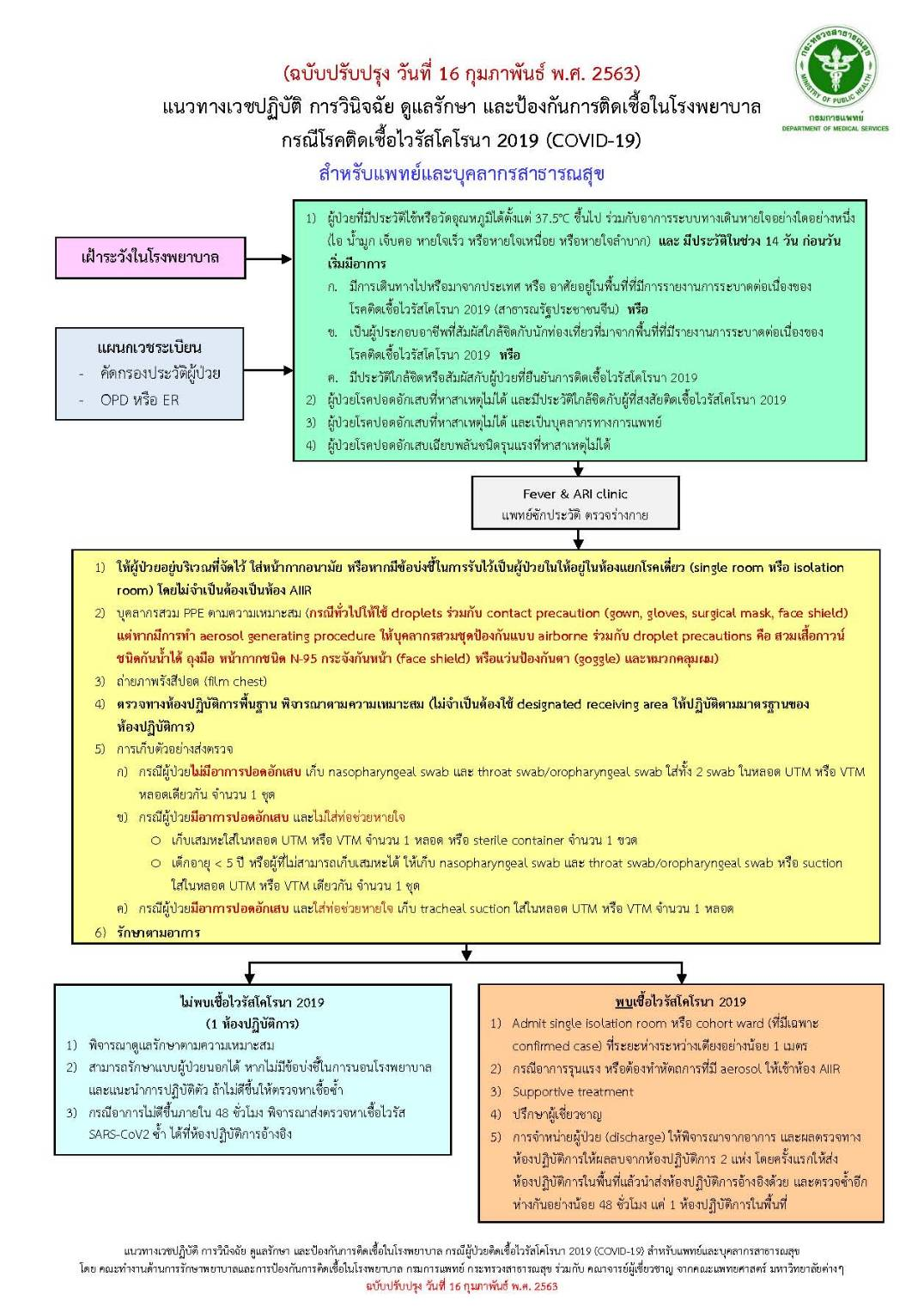 5. กิจกรรมที่ต้องดำเนินการเพื่อให้บรรลุตามวัตถุประสงค์ (Activities):1. Active PHEOC ประชุมทีมเพื่อมอบหมายงาน 2. ประสานงานกับพื้นที่และหน่วยงานที่เกี่ยวข้อง 3. เตรียมวัสดุอุปกรณ์ในการเก็บตัวอย่าง อุปกรณ์ป้องกันตนเอง แบบสอบ ,ยานพาหนะ ประสานห้องแยก ให้เพียงพอกับผู้ป่วยสงสัย และวางแผนเตรียมงบประมาณค่าใช้จ่ายในการดำเนินงาน 4. ลงพื้นที่สอบสวนโรค และทำลายเชื้อ5. รับผู้ป่วยสงสัย เข้าห้องแยก พร้อมเก็บตัวอย่างส่งตรวจ และรักษาตามแนวทาง 6. ค้นหา PUI ในช่วงการระบาดของโรค COVID 197. ให้สุขศึกษาประชาสัมพันธ์ในการป้องกันตนเองจากโรค COVID 19   8. ประชุมเพื่อสรุปผลการดำเนินงานร่วมกับหน่วยงานที่เกี่ยวข้องในพื้นที่ และรายงานให้ผู้บริหารทราบและติดตามผลการส่งตรวจทางห้องปฏิบัติการ 9. เฝ้าระวังสถานการณ์โรค 10. จัดทำทะเบียนผู้สัมผัส พร้อมติดตาม เฝ้าระวังอาการผู้สัมผัสผู้ป่วย 14 วัน นับจากวันสัมผัสผู้ป่วยครั้งสุดท้าย 11. จัดทำทะเบียนตรวจสอบการเจ็บป่วย 12. แจ้งเตือนเครือข่าย โดยเฉพาะพื้นที่ข้างเคียง ที่พบผู้ป่วยรายใหม่ 13. ประชุมคณะทำงาน ICS ติดตามสถานการณ์เพื่อพิจารณาสั่งการ ปิด EOC 5. กิจกรรมที่ต้องดำเนินการเพื่อให้บรรลุตามวัตถุประสงค์ (Activities):1. Active PHEOC ประชุมทีมเพื่อมอบหมายงาน 2. ประสานงานกับพื้นที่และหน่วยงานที่เกี่ยวข้อง 3. เตรียมวัสดุอุปกรณ์ในการเก็บตัวอย่าง อุปกรณ์ป้องกันตนเอง แบบสอบ ,ยานพาหนะ ประสานห้องแยก ให้เพียงพอกับผู้ป่วยสงสัย และวางแผนเตรียมงบประมาณค่าใช้จ่ายในการดำเนินงาน 4. ลงพื้นที่สอบสวนโรค และทำลายเชื้อ5. รับผู้ป่วยสงสัย เข้าห้องแยก พร้อมเก็บตัวอย่างส่งตรวจ และรักษาตามแนวทาง 6. ค้นหา PUI ในช่วงการระบาดของโรค COVID 197. ให้สุขศึกษาประชาสัมพันธ์ในการป้องกันตนเองจากโรค COVID 19   8. ประชุมเพื่อสรุปผลการดำเนินงานร่วมกับหน่วยงานที่เกี่ยวข้องในพื้นที่ และรายงานให้ผู้บริหารทราบและติดตามผลการส่งตรวจทางห้องปฏิบัติการ 9. เฝ้าระวังสถานการณ์โรค 10. จัดทำทะเบียนผู้สัมผัส พร้อมติดตาม เฝ้าระวังอาการผู้สัมผัสผู้ป่วย 14 วัน นับจากวันสัมผัสผู้ป่วยครั้งสุดท้าย 11. จัดทำทะเบียนตรวจสอบการเจ็บป่วย 12. แจ้งเตือนเครือข่าย โดยเฉพาะพื้นที่ข้างเคียง ที่พบผู้ป่วยรายใหม่ 13. ประชุมคณะทำงาน ICS ติดตามสถานการณ์เพื่อพิจารณาสั่งการ ปิด EOC 6. นโยบาย ข้อสั่งการ หรือคำสั่งที่เน้นย้ำเป็นพิเศษจากผู้บริหารในสถานการณ์ฉุกเฉินนั้น: (ถ้ามี, สิ่งที่ผู้บัญชาการเหตุการณ์เน้นย้ำ ลำดับความสำคัญของงานที่ต้อง หรือพื้นที่ปฏิบัติการที่ต้องดำเนินการก่อน เป้าหมาย และอาจหมายถึงความปลอดภัยของบุคลากร)6. นโยบาย ข้อสั่งการ หรือคำสั่งที่เน้นย้ำเป็นพิเศษจากผู้บริหารในสถานการณ์ฉุกเฉินนั้น: (ถ้ามี, สิ่งที่ผู้บัญชาการเหตุการณ์เน้นย้ำ ลำดับความสำคัญของงานที่ต้อง หรือพื้นที่ปฏิบัติการที่ต้องดำเนินการก่อน เป้าหมาย และอาจหมายถึงความปลอดภัยของบุคลากร)6. นโยบาย ข้อสั่งการ หรือคำสั่งที่เน้นย้ำเป็นพิเศษจากผู้บริหารในสถานการณ์ฉุกเฉินนั้น: (ถ้ามี, สิ่งที่ผู้บัญชาการเหตุการณ์เน้นย้ำ ลำดับความสำคัญของงานที่ต้อง หรือพื้นที่ปฏิบัติการที่ต้องดำเนินการก่อน เป้าหมาย และอาจหมายถึงความปลอดภัยของบุคลากร)7. แผนเกี่ยวกับความปลอดภัย (Safety):     ☑ ต้องมี          ☐ ไม่ต้องมี(ถ้ามี, ลงรายละเอียดแผนด้านความปลอดภัย เช่น กรณีอุบัติภัยสารเคมี หาก จนท. ถูกสารเคมี contaminate จะทำอย่างไร เป็นต้น)7. แผนเกี่ยวกับความปลอดภัย (Safety):     ☑ ต้องมี          ☐ ไม่ต้องมี(ถ้ามี, ลงรายละเอียดแผนด้านความปลอดภัย เช่น กรณีอุบัติภัยสารเคมี หาก จนท. ถูกสารเคมี contaminate จะทำอย่างไร เป็นต้น)7. แผนเกี่ยวกับความปลอดภัย (Safety):     ☑ ต้องมี          ☐ ไม่ต้องมี(ถ้ามี, ลงรายละเอียดแผนด้านความปลอดภัย เช่น กรณีอุบัติภัยสารเคมี หาก จนท. ถูกสารเคมี contaminate จะทำอย่างไร เป็นต้น)1. ชื่อเหตุการณ์:  Active EOC กรณีพบผู้ป่วยสงสัยโรค COVID 19 2. กำหนดรหัสเหตุการณ์: 3. วัน เวลา ที่เริ่มใช้แผน IAP:วันที่: 20/02/06  เวลา: 13:00 น.3. วัน เวลา ที่เริ่มใช้แผน IAP:วันที่: 20/02/06  เวลา: 13:00 น.4. โครงสร้างระบบบัญชาการเหตุการณ์ (ICS structure) คำอธิบาย :  1. โครงสร้างควรสอดคล้องกับการ Activate จริง หากกล่องภารกิจใดไม่ได้ถูก Activate ไม่ต้องลงในโครงสร้าง และหากมีการแตกทีมย่อย ควรลงรายละเอียดทีมย่อยในแต่ละกล่องให้ครบ                2. โดยโครงสร้าง ICS ที่ใช้จริงในแต่ละ event สามารถใช้ได้หลายโครงสร้างตามความเหมะสมกับสถานการณ์และความรุนแรง และไม่จำเป็นต้องมีโครงสร้างเหมือนกับคำสั่ง ICS&EOC เพราะ ICS เป็น Modular organization ที่ปรับยืดหยุ่นกับเหตุการณ์จริง)               3. แต่ละกล่องต้องมีชื่อหัวหน้ากล่องที่รับผิดชอบกล่องนั้น พร้อมเบอร์โทรติดต่อที่ใช้งานได้จริง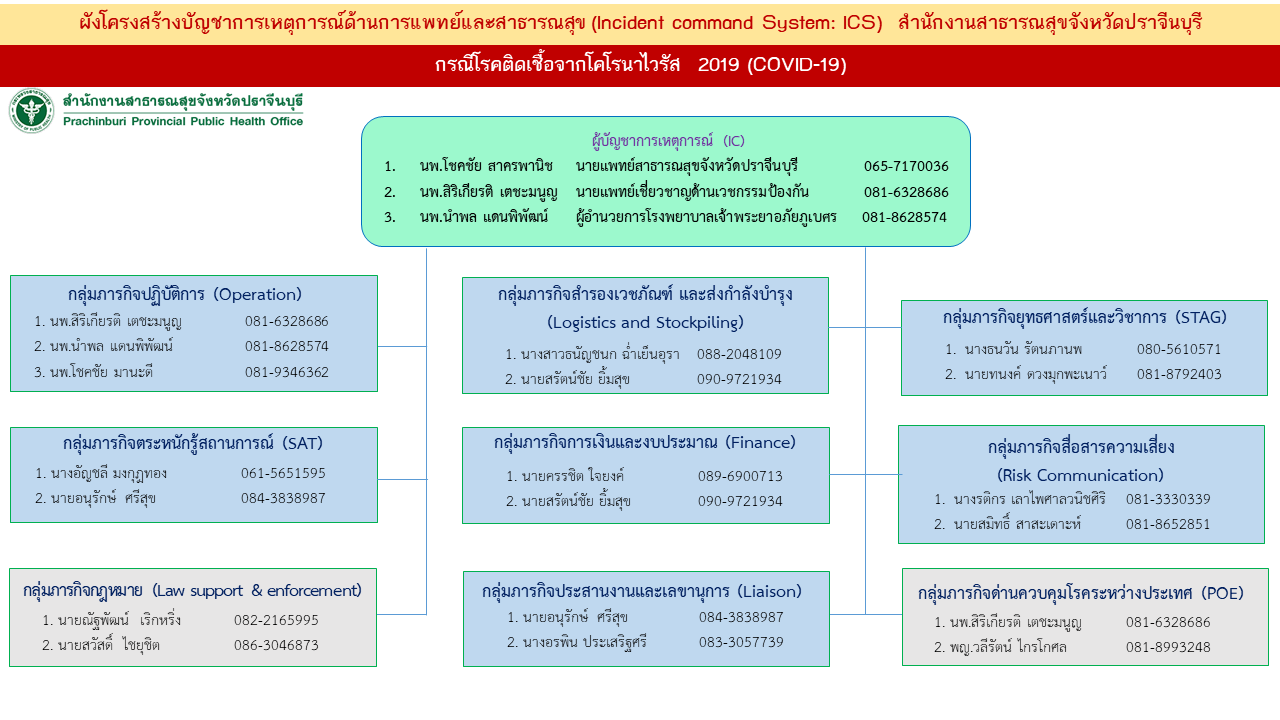 4. โครงสร้างระบบบัญชาการเหตุการณ์ (ICS structure) คำอธิบาย :  1. โครงสร้างควรสอดคล้องกับการ Activate จริง หากกล่องภารกิจใดไม่ได้ถูก Activate ไม่ต้องลงในโครงสร้าง และหากมีการแตกทีมย่อย ควรลงรายละเอียดทีมย่อยในแต่ละกล่องให้ครบ                2. โดยโครงสร้าง ICS ที่ใช้จริงในแต่ละ event สามารถใช้ได้หลายโครงสร้างตามความเหมะสมกับสถานการณ์และความรุนแรง และไม่จำเป็นต้องมีโครงสร้างเหมือนกับคำสั่ง ICS&EOC เพราะ ICS เป็น Modular organization ที่ปรับยืดหยุ่นกับเหตุการณ์จริง)               3. แต่ละกล่องต้องมีชื่อหัวหน้ากล่องที่รับผิดชอบกล่องนั้น พร้อมเบอร์โทรติดต่อที่ใช้งานได้จริง4. โครงสร้างระบบบัญชาการเหตุการณ์ (ICS structure) คำอธิบาย :  1. โครงสร้างควรสอดคล้องกับการ Activate จริง หากกล่องภารกิจใดไม่ได้ถูก Activate ไม่ต้องลงในโครงสร้าง และหากมีการแตกทีมย่อย ควรลงรายละเอียดทีมย่อยในแต่ละกล่องให้ครบ                2. โดยโครงสร้าง ICS ที่ใช้จริงในแต่ละ event สามารถใช้ได้หลายโครงสร้างตามความเหมะสมกับสถานการณ์และความรุนแรง และไม่จำเป็นต้องมีโครงสร้างเหมือนกับคำสั่ง ICS&EOC เพราะ ICS เป็น Modular organization ที่ปรับยืดหยุ่นกับเหตุการณ์จริง)               3. แต่ละกล่องต้องมีชื่อหัวหน้ากล่องที่รับผิดชอบกล่องนั้น พร้อมเบอร์โทรติดต่อที่ใช้งานได้จริง1. ชื่อเหตุการณ์:  Active EOC กรณีพบผู้ป่วยสงสัยโรค COVID 19 2. กำหนดรหัสเหตุการณ์: 3. วัน เวลา ที่เริ่มใช้แผน IAP:วันที่: 20/02/06  เวลา: 13:00 น.3. วัน เวลา ที่เริ่มใช้แผน IAP:วันที่: 20/02/06  เวลา: 13:00 น.4. รายชื่อและบทบาทหน้าที่แต่ละฝ่ายตามโครงสร้าง ICS 4. รายชื่อและบทบาทหน้าที่แต่ละฝ่ายตามโครงสร้าง ICS 4. รายชื่อและบทบาทหน้าที่แต่ละฝ่ายตามโครงสร้าง ICS ชื่อโรงพยาบาลขนาดเตียง 
(เตียง)ห้องแยกโรคห้องแยกโรคจำนวนห้องแต่ละประเภท (เตียง)จำนวนห้องแต่ละประเภท (เตียง)จำนวนห้องแต่ละประเภท (เตียง)จำนวนห้องแต่ละประเภท (เตียง)จำนวนห้องแต่ละประเภท (เตียง)จำนวนห้องแต่ละประเภท (เตียง)จำนวนห้องแต่ละประเภท (เตียง)ชื่อโรงพยาบาลขนาดเตียง 
(เตียง)มีไม่มีAIIRAIIRAIIRModified AIIRModified AIIRModified AIIRห้องแยกเดี่ยวทั่วไป
ที่ไม่มีการจัดการอากาศชื่อโรงพยาบาลขนาดเตียง 
(เตียง)มีไม่มีใช้ได้ใช้ไม่ได้รวมใช้ได้ใช้ไม่ได้รวมห้องแยกเดี่ยวทั่วไป
ที่ไม่มีการจัดการอากาศรพ.เจ้าพระยาอภับภูเบศร500√2020008รพ.กบินทร์บุรี250√0000002รพ.นาดี60√0001011รพ.บ้านสร้าง30√0001011รพ.ประจันตคาม30√0001011รพ.ศรีมหาโพธิ60√0000112รพ.ศรีมโหสถ30√0001010รพ.ค่ายจักรพงษ์47√2020000รวมรวมรวมรวม40441515